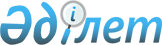 О внесении изменений в решение районного маслихата от 14 декабря 2012 года № 12/90 "О районном бюджете на 2013-2015 годы"
					
			Утративший силу
			
			
		
					Решение XХI сессии Каркаралинского районного маслихата Карагандинской области от 4 октября 2013 года № 21/177. Зарегистрировано Департаментом юстиции Карагандинской области 9 октября 2013 года № 2394. Прекращено действие в связи с истечением срока, на который решение было принято (письмо Каркаралинского районного маслихата Карагандинской области от 3 марта 2016 года № 51)      Сноска. Прекращено действие в связи с истечением срока, на который решение было принято (письмо Каркаралинского районного маслихата Карагандинской области от 03.03.2016 № 51).

      В соответствии с Бюджетным кодексом Республики Казахстан от 4 декабря 2008 года, Законом Республики Казахстан от 23 января 2001 года "О местном государственном управлении и самоуправлении в Республике Казахстан", районный маслихат РЕШИЛ:

      1. Внести в решение Каркаралинского районного маслихата от 14 декабря 2012 года № 12/90 "О районном бюджете на 2013-2015 годы" (зарегистрировано в Реестре государственной регистрации нормативных правовых актов за № 2063, опубликовано в газете "Қарқаралы" от 29 декабря 2012 года № 103-104 (11121), в которое внесены изменения решением Каркаралинского районного маслихата от 27 марта 2013 года № 14/121 "О внесении изменений в решение районного маслихата от 14 декабря 2012 года № 12/90 "О районном бюджете на 2013-2015 годы" (зарегистрировано в Реестре государственной регистрации нормативных правовых актов за № 2293, опубликовано в газете "Қарқаралы" от 20 апреля 2013 года № 31-32 (11153), решением Каркаралинского районного маслихата от 5 июля 2013 года № 18/152 "О внесении изменений в решение районного маслихата от 14 декабря 2012 года № 12/90 "О районном бюджете на 2013-2015 годы" (зарегистрировано в Реестре государственной регистрации нормативных правовых актов за № 2356, опубликовано в газете "Қарқаралы" от 20 июля 2013 года № 57-58 (11179), следующие изменения:

      1) в пункте 1:

      в подпункте 1):

      цифры "3832932" заменить цифрами "3830562";

      цифры "3407998" заменить цифрами "3405628";

      в подпункте 2):

      цифры "3845823" заменить цифрами "3843453";

      2) приложения 1, 4 к указанному решению изложить в новой редакции согласно приложениям 1, 2 к настоящему решению.

      2. Настоящее решение вводится в действие с 1 января 2013 года.

 Районный бюджет на 2013 год Целевые трансферты и бюджетные кредиты на 2013 год
					© 2012. РГП на ПХВ «Институт законодательства и правовой информации Республики Казахстан» Министерства юстиции Республики Казахстан
				Председатель 21 сессии,

секретарь районного маслихата

С. Нуркенов

Приложение 1
к решению Каркаралинского
районного маслихата
от 4 октября 2013 года № 21/177
Приложение 1
к решению Каркаралинского
районного маслихата
от 14 декабря 2012 года № 12/90Категория

Категория

Категория

Категория

Сумма (тысяч тенге)

Класс

Класс

Класс

Сумма (тысяч тенге)

Подкласс

Подкласс

Сумма (тысяч тенге)

Наименование

Сумма (тысяч тенге)

1

2

3

4

5

Доходы

3830562

1

Налоговые поступления

390304

01

Подоходный налог

123447

2

Индивидуальный подоходный налог

123447

03

Социальный налог

143629

1

Социальный налог

143629

04

Hалоги на собственность

96104

1

Hалоги на имущество

54680

3

Земельный налог

4490

4

Hалог на транспортные средства

30547

5

Единый земельный налог

6387

05

Внутренние налоги на товары, работы и услуги

22955

2

Акцизы

2806

3

Поступления за использование природных и других ресурсов

15284

4

Сборы за ведение предпринимательской и профессиональной деятельности

4865

08

Обязательные платежи, взимаемые за совершение юридически значимых действий и (или) выдачу документов уполномоченными на то государственными органами или должностными лицами

4169

1

Государственная пошлина

4169

2

Неналоговые поступления

8097

01

Доходы от государственной собственности

5446

1

Поступления части чистого дохода государственных предприятий

358

5

Доходы от аренды имущества, находящегося в государственной собственности

5088

02

Поступления от реализации товаров (работ, услуг) государственными учреждениями, финансируемыми из государственного бюджета

500

1

Поступления от реализации товаров (работ, услуг) государственными учреждениями, финансируемыми из государственного бюджета

500

06

Прочие неналоговые поступления

2151

1

Прочие неналоговые поступления

2151

3

Поступления от продажи основного капитала

26533

03

Продажа земли и нематериальных активов

26533

1

Продажа земли

26533

4

Поступления трансфертов

3405628

02

Трансферты из вышестоящих органов государственного управления

3405628

2

Трансферты из областного бюджета

3405628

Функциональная группа

Функциональная группа

Функциональная группа

Функциональная группа

Функциональная группа

Сумма (тысяч тенге)

Функциональная подгруппа

Функциональная подгруппа

Функциональная подгруппа

Функциональная подгруппа

Сумма (тысяч тенге)

Администратор бюджетных программ

Администратор бюджетных программ

Администратор бюджетных программ

Сумма (тысяч тенге)

Программа

Программа

Сумма (тысяч тенге)

Наименование

Сумма (тысяч тенге)

1

2

3

4

5

6

II. Затраты

3843453

01

Государственные услуги общего характера

527988

1

Представительные, исполнительные и другие органы, выполняющие общие функции государственного управления

473465

112

Аппарат маслихата района (города областного значения)

21598

001

Услуги по обеспечению деятельности маслихата района (города областного значения)

17344

003

Капитальные расходы государственного органа

4254

122

Аппарат акима района (города областного значения)

101194

001

Услуги по обеспечению деятельности акима района (города областного значения)

97772

003

Капитальные расходы государственного органа

3422

123

Аппарат акима района в городе, города районного значения, поселка, села, сельского округа

350673

001

Услуги по обеспечению деятельности акима района в городе, города районного значения, поселка, села, сельского округа

329599

022

Капитальные расходы государственного органа

21074

2

Финансовая деятельность

31729

452

Отдел финансов района (города областного значения)

31729

001

Услуги по реализации государственной политики в области исполнения бюджета района (города областного значения) и управления коммунальной собственностью района (города областного значения)

26433

003

Проведение оценки имущества в целях налогообложения

402

011

Учет, хранение, оценка и реализация имущества, поступившего в коммунальную собственность

4628

018

Капитальные расходы государственного органа

266

5

Планирование и статистическая деятельность

22794

453

Отдел экономики и бюджетного планирования района (города областного значения)

22794

001

Услуги по реализации государственной политики в области формирования и развития экономической политики, системы государственного планирования и управления района (города областного значения)

22391

004

Капитальные расходы государственного органа

403

02

Оборона

5548

1

Военные нужды

2948

122

Аппарат акима района (города областного значения)

2948

005

Мероприятия в рамках исполнения всеобщей воинской обязанности

2948

2

Организация работы по чрезвычайным ситуациям

2600

122

Аппарат акима района (города областного значения)

2600

007

Мероприятия по профилактике и тушению степных пожаров районного (городского) масштаба, а также пожаров в населенных пунктах, в которых не созданы органы государственной противопожарной службы

2600

04

Образование

2217099

1

Дошкольное воспитание и обучение

91251

471

Отдел образования, физической культуры и спорта района (города областного значения)

91251

040

Реализация государственного образовательного заказа в дошкольных организациях образования

91251

2

Начальное, основное среднее и общее среднее образование

2045618

123

Аппарат акима района в городе, города районного значения, поселка, села, сельского округа

5929

005

Организация бесплатного подвоза учащихся до школы и обратно в аульной (сельской) местности

5929

471

Отдел образования, физической культуры и спорта района (города областного значения)

2039689

004

Общеобразовательное обучение

1968384

005

Дополнительное образование для детей и юношества

71305

9

Прочие услуги в области образования

80230

471

Отдел образования, физической культуры и спорта района (города областного значения)

80230

009

Приобретение и доставка учебников, учебно-методических комплексов для государственных учреждений образования района (города областного значения)

17784

010

Проведение школьных олимпиад, внешкольных мероприятий и конкурсов районного (городского) масштаба

281

020

Ежемесячная выплата денежных средств опекунам (попечителям) на содержание ребенка-сироты (детей-сирот), и ребенка (детей), оставшегося без попечения родителей

14950

067

Капитальные расходы подведомственных государственных учреждений и организаций

36819

068

Обеспечение повышения компьютерной грамотности населения

10396

06

Социальная помощь и социальное обеспечение

201292

2

Социальная помощь

165185

451

Отдел занятости и социальных программ района (города областного значения)

165185

002

Программа занятости

24633

005

Государственная адресная социальная помощь

26402

006

Оказание жилищной помощи

10200

007

Социальная помощь отдельным категориям нуждающихся граждан по решениям местных представительных органов

5121

010

Материальное обеспечение детей-инвалидов, воспитывающихся и обучающихся на дому

874

014

Оказание социальной помощи нуждающимся гражданам на дому

45272

016

Государственные пособия на детей до 18 лет

28562

017

Обеспечение нуждающихся инвалидов обязательными гигиеническими средствами и предоставление услуг специалистами жестового языка, индивидуальными помощниками в соответствии с индивидуальной программой реабилитации инвалида

24121

9

Прочие услуги в области социальной помощи и социального обеспечения

36107

451

Отдел занятости и социальных программ района (города областного значения)

36107

001

Услуги по реализации государственной политики на местном уровне в области обеспечения занятости и реализации социальных программ для населения

34482

011

Оплата услуг по зачислению, выплате и доставке пособий и других социальных выплат

1034

021

Капитальные расходы государственного органа

591

07

Жилищно-коммунальное хозяйство

234070

1

Жилищное хозяйство

24765

123

Аппарат акима района в городе, города районного значения, поселка, села, сельского округа

500

027

Ремонт и благоустройство объектов в рамках развития городов и сельских населенных пунктов по Дорожной карте занятости 2020

500

455

Отдел культуры и развития языков района (города областного значения)

3621

024

Ремонт объектов в рамках развития городов и сельских населенных пунктов по Дорожной карте занятости 2020

3621

458

Отдел жилищно-коммунального хозяйства, пассажирского транспорта и автомобильных дорог района (города областного значения)

9098

041

Ремонт и благоустройство объектов в рамках развития городов и сельских населенных пунктов по Дорожной карте занятости 2020

9098

472

Отдел строительства, архитектуры и градостроительства района (города областного значения)

5097

003

Проектирование, строительство и (или) приобретение жилья коммунального жилищного фонда

2128

004

Проектирование, развитие, обустройство и (или) приобретение инженерно-коммуникационной инфраструктуры

2969

479

Отдел жилищной инспекции района (города областного значения)

6449

001

Услуги по реализации государственной политики на местном уровне в области жилищного фонда

5464

005

Капитальные расходы государственного органа

985

2

Коммунальное хозяйство

142886

123

Аппарат акима района в городе, города районного значения, поселка, села, сельского округа

24386

014

Организация водоснабжения населенных пунктов

24386

472

Отдел строительства, архитектуры и градостроительства района (города областного значения)

118500

006

Развитие системы водоснабжения и водоотведения

118500

3

Благоустройство населенных пунктов

66419

123

Аппарат акима района в городе, города районного значения, поселка, села, сельского округа

66419

008

Освещение улиц населенных пунктов

15301

009

Обеспечение санитарии населенных пунктов

3840

010

Содержание мест захоронений и погребение безродных

2436

011

Благоустройство и озеленение населенных пунктов

44842

08

Культура, спорт, туризм и информационное пространство

274805

1

Деятельность в области культуры

137741

455

Отдел культуры и развития языков района (города областного значения)

137741

003

Поддержка культурно-досуговой работы

137741

2

Спорт

4370

471

Отдел образования, физической культуры и спорта района (города областного значения)

4370

014

Проведение спортивных соревнований на районном (города областного значения) уровне

1502

015

Подготовка и участие членов сборных команд района (города областного значения) по различным видам спорта на областных спортивных соревнованиях

2868

3

Информационное пространство

92697

455

Отдел культуры и развития языков района (города областного значения)

79421

006

Функционирование районных (городских) библиотек

79421

456

Отдел внутренней политики района (города областного значения)

13276

002

Услуги по проведению государственной информационной политики через газеты и журналы

12276

005

Услуги по проведению государственной информационной политики через телерадиовещание

1000

9

Прочие услуги по организации культуры, спорта, туризма и информационного пространства

39997

455

Отдел культуры и развития языков района (города областного значения)

28140

001

Услуги по реализации государственной политики на местном уровне в области развития языков и культуры

11751

010

Капитальные расходы государственного органа

792

032

Капитальные расходы подведомственных государственных учреждений и организаций

15597

456

Отдел внутренней политики района (города областного значения)

11857

001

Услуги по реализации государственной политики на местном уровне в области информации, укрепления государственности и формирования социального оптимизма граждан

7853

003

Реализация мероприятий в сфере молодежной политики

3289

006

Капитальные расходы государственного органа

215

032

Капитальные расходы подведомственных государственных учреждений и организаций

500

10

Сельское, водное, лесное, рыбное хозяйство, особо охраняемые природные территории, охрана окружающей среды и животного мира, земельные отношения

174164

1

Сельское хозяйство

26895

453

Отдел экономики и бюджетного планирования района (города областного значения)

2275

099

Реализация мер по оказанию социальной поддержки специалистов

2275

472

Отдел строительства, архитектуры и градостроительства района (города областного значения)

4820

010

Развитие объектов сельского хозяйства

4820

474

Отдел сельского хозяйства и ветеринарии района (города областного значения)

19800

001

Услуги по реализации государственной политики на местном уровне в сфере сельского хозяйства и ветеринарии

17040

003

Капитальные расходы государственного органа

550

007

Организация отлова и уничтожения бродячих собак и кошек

229

012

Проведение мероприятий по идентификации сельскохозяйственных животных

1981

6

Земельные отношения

13600

463

Отдел земельных отношений района (города областного значения)

13600

001

Услуги по реализации государственной политики в области регулирования земельных отношений на территории района (города областного значения)

10767

003

Земельно-хозяйственное устройство населенных пунктов

2000

007

Капитальные расходы государственного органа

833

9

Прочие услуги в области сельского, водного, лесного, рыбного хозяйства, охраны окружающей среды и земельных отношений

133669

474

Отдел сельского хозяйства и ветеринарии района (города областного значения)

133669

013

Проведение противоэпизоотических мероприятий

133669

11

Промышленность, архитектурная, градостроительная и строительная деятельность

36828

2

Архитектурная, градостроительная и строительная деятельность

36828

472

Отдел строительства, архитектуры и градостроительства района (города областного значения)

36828

001

Услуги по реализации государственной политики в области строительства, архитектуры и градостроительства на местном уровне

11607

013

Разработка схем градостроительного развития территории района, генеральных планов городов районного (областного) значения, поселков и иных сельских населенных пунктов

25000

015

Капитальные расходы государственного органа

221

12

Транспорт и коммуникации

102539

1

Автомобильный транспорт

101860

123

Аппарат акима района в городе, города районного значения, поселка, села, сельского округа

61586

013

Обеспечение функционирования автомобильных дорог в городах районного значения, поселках, аулах (селах), аульных (сельских) округах

61586

458

Отдел жилищно-коммунального хозяйства, пассажирского транспорта и автомобильных дорог района (города областного значения)

40274

023

Обеспечение функционирования автомобильных дорог

40274

9

Прочие услуги в сфере транспорта и коммуникаций

679

458

Отдел жилищно-коммунального хозяйства, пассажирского транспорта и автомобильных дорог района (города областного значения)

679

037

Субсидирование пассажирских перевозок по социально значимым городским (сельским), пригородным и внутрирайонным сообщениям

679

13

Прочие

66373

3

Поддержка предпринимательской деятельности и защита конкуренции

9756

469

Отдел предпринимательства района (города областного значения)

9756

001

Услуги по реализации государственной политики на местном уровне в области развития предпринимательства и промышленности

9475

003

Поддержка предпринимательской деятельности

60

004

Капитальные расходы государственного органа

221

9

Прочие

56617

123

Аппарат акима района в городе, города районного значения, поселка, села, сельского округа

25061

040

Реализация мер по содействию экономическому развитию регионов в рамках Программы "Развитие регионов"

25061

452

Отдел финансов района (города областного значения)

8000

012

Резерв местного исполнительного органа района (города областного значения)

8000

458

Отдел жилищно-коммунального хозяйства, пассажирского транспорта и автомобильных дорог района (города областного значения)

8590

001

Услуги по реализации государственной политики на местном уровне в области жилищно-коммунального хозяйства, пассажирского транспорта и автомобильных дорог

8215

013

Капитальные расходы государственного органа

375

471

Отдел образования, физической культуры и спорта района (города областного значения)

14966

001

Услуги по обеспечению деятельности отдела образования, физической культуры и спорта

14763

018

Капитальные расходы государственного органа

203

15

Трансферты

2747

1

Трансферты

2747

452

Отдел финансов района (города областного значения)

2747

006

Возврат неиспользованных (недоиспользованных) целевых трансфертов

2747

Функциональная группа

Функциональная группа

Функциональная группа

Функциональная группа

Функциональная группа

Сумма (тысяч тенге)

Функциональная подгруппа

Функциональная подгруппа

Функциональная подгруппа

Функциональная подгруппа

Сумма (тысяч тенге)

Администратор бюджетных программ

Администратор бюджетных программ

Администратор бюджетных программ

Сумма (тысяч тенге)

Программа

Программа

Сумма (тысяч тенге)

Наименование

Сумма (тысяч тенге)

1

2

3

4

5

6

III. Чистое бюджетное кредитование

5703

Бюджетные кредиты

7789

10

Сельское, водное, лесное, рыбное хозяйство, особо охраняемые природные территории, охрана окружающей среды и животного мира, земельные отношения

7789

1

Сельское хозяйство

7789

453

Отдел экономики и бюджетного планирования района (города областного значения)

7789

006

Бюджетные кредиты для реализации мер социальной поддержки специалистов

7789

Категория

Категория

Категория

Категория

Сумма (тысяч тенге)

Класс

Класс

Класс

Сумма (тысяч тенге)

Подкласс

Подкласс

Сумма (тысяч тенге)

Наименование

Сумма (тысяч тенге)

1

2

3

4

5

Погашение бюджетных кредитов

2086

5

Погашение бюджетных кредитов

2086

01

Погашение бюджетных кредитов

2086

1

Погашение бюджетных кредитов, выданных из государственного бюджета

2086

Функциональная группа

Функциональная группа

Функциональная группа

Функциональная группа

Функциональная группа

Сумма (тысяч тенге)

Функциональная подгруппа

Функциональная подгруппа

Функциональная подгруппа

Функциональная подгруппа

Сумма (тысяч тенге)

Администратор бюджетных программ

Администратор бюджетных программ

Администратор бюджетных программ

Сумма (тысяч тенге)

Программа

Программа

Сумма (тысяч тенге)

Наименование

Сумма (тысяч тенге)

1

2

3

4

5

6

IV. Сальдо по операциям с финансовыми активами

0

Приобретение финансовых активов

0

Категория

Категория

Категория

Категория

Сумма (тысяч тенге)

Класс

Класс

Класс

Сумма (тысяч тенге)

Подкласс

Подкласс

Сумма (тысяч тенге)

Наименование

Сумма (тысяч тенге)

1

2

3

4

5

Поступление от продажи финансовых активов государства

0

Функциональная группа

Функциональная группа

Функциональная группа

Функциональная группа

Функциональная группа

Сумма (тысяч тенге)

Функциональная подгруппа

Функциональная подгруппа

Функциональная подгруппа

Функциональная подгруппа

Сумма (тысяч тенге)

Администратор бюджетных программ

Администратор бюджетных программ

Администратор бюджетных программ

Сумма (тысяч тенге)

Программа

Программа

Сумма (тысяч тенге)

Наименование

Сумма (тысяч тенге)

1

2

3

4

5

6

V. Дефицит бюджета (профицит)

-18594

VI. Финансирование дефицита бюджета (использование профицита)

18594

Приложение 2
к решению Каркаралинского
районного маслихата
от 4 октября 2013 года № 21/177
Приложение 4
к решению Каркаралинского
районного маслихата
от 14 декабря 2012 года № 12/90Наименование

Сумма (тысяч тенге)

1

2

Всего

411764

в том числе:

Целевые текущие трансферты

285475

Целевые трансферты на развитие

118500

Бюджетные кредиты

7789

в том числе:

Целевые текущие трансферты

285475

в том числе:

Отдел экономики и бюджетного планирования района (города областного значения)

2266

Реализация мер по оказанию социальной поддержки специалистов

2266

Отдел образования, физической культуры и спорта района (города областного значения)

79438

На оснащение учебным оборудованием кабинетов физики, химии и биологии в государственных учреждениях начального, основного среднего и общего среднего образования

16388

На увеличение размера доплаты за квалификационную категорию учителям школ и воспитателям дошкольных организаций образования

27060

На реализацию государственного образовательного заказа в дошкольных организациях образования

12900

На ежемесячные выплаты денежных средств опекунам (попечителям) на содержание ребенка сироты (детей-сирот), и ребенка (детей), оставшегося без попечения родителей

14950

На повышение оплаты труда учителям, прошедшим повышение квалификации по трехуровневой системе образования

8140

Отдел занятости и социальных программ района (города областного значения)

11298

На введение стандартов специальных социальных услуг

11298

Отдел сельского хозяйства и ветеринарии района (города областного значения)

135121

Проведение противоэпизоотических мероприятий

133669

На увеличение штатной численности местных исполнительных органов

1452

Отдел культуры и развития языков района (города областного значения)

3621

Ремонт объектов в рамках развития городов и сельских населенных пунктов по Дорожной карте занятости 2020

3621

Отдел жилищно-коммунального хозяйства, пассажирского транспорта и автомобильных дорог района (города областного значения)

9777

На субсидирование пассажирских перевозок по социально значимым городским (сельским), пригородным и внутрирайонным сообщениям

679

Ремонт и благоустройство объектов в рамках развития городов и сельских населенных пунктов по Дорожной карте занятости 2020

9098

Аппарат акима района в городе, города районного значения, поселка, села, сельского округа

43954

На увеличение штатной численности местных исполнительных органов

18393

Реализация мер по содействию экономическому развитию регионов в рамках Программы "Развитие регионов"

25061

Ремонт и благоустройство объектов в рамках развития городов и сельских населенных пунктов по Дорожной карте занятости 2020

500

Целевые трансферты на развитие

118500

в том числе:

Отдел строительства, архитектуры и градостроительства района (города областного значения)

118500

На развитие систем водоснабжения

118500

Бюджетные кредиты

7789

в том числе:

Отдел экономики и бюджетного планирования района (города областного значения)

7789

Бюджетные кредиты для реализации мер социальной поддержки специалистов

7789

